Formato de Registro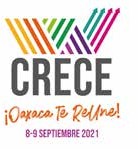 Fecha:  	¡Gracias por querer formar parte de CRECE! Por favor llena el siguiente formato para poder generar tu registro.Datos Generales.Nombre Completo:  	Fecha de nacimiento:	Teléfono:  	Empresa:	Cargo: 	Rubro / giro:   	 Domicilio:		C.P:   	Email:	RFC*:  	¿Cuentas con algunaTipo de sangre:  	discapacidad?:   	Persona a quien llamar en caso de emergencia.Nombre Completo:  	Teléfono:  	Parentesco:  	favor de enviar el formato a : comercializacion.ocvoaxaca@gmail.com*En caso de requerir factura